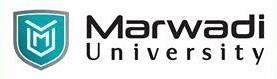 COURSE OUTCOMES: Inferring the basic tenets of Rational finance vs. Behavioral finance.	Evaluating the foundations of rational finance with its limitationEvaluate the impact of behavioral biases on financial decision making	Explain the impact of emotional and social force in InvestmentExamine value investing and central tenets. COURSE CONTENTS: EVALUATION:The students will be evaluated on a continuous basis and broadly follow the scheme given below:SUGGESTED READINGS:Text Books:Reference Books:PROGRAMMaster of Business Administration SEMESTER 4COURSE TITLEBehavioral FinanceCOURSE CODE04MB0406COURSE CREDITS03COURSE DURATION42 Hours (42 sessions of 60 minutes each)Unit NoUnit / Sub UnitSessionsIIntroduction to traditional / rational finance: Basic tenets, evolution, history, requirements for rational choices, Versions of EMH, perfect capital market, implications, etc, Challenge posted by behavioral aspects to rational finance 4IIFoundations of rational finance: Expected Utility theory, Modern portfolio theory, Capital Asset pricing model (CAPM), Efficiency market hypothesis, Challenges to Efficient Market Hypothesis, Arbitrage: Limits to arbitrage, fundamental risk, Noise Trader Risk, Influence of psychology8IIIFoundations of Behavioral Finance: Heuristic & Biases, Self-deception, overconfidence, Beliefs – expert judgement, narratives, superstitious, The Availability Heuristic, Prospect theory, Anchoring, Framing, mental accounting, herd behavior, disposition effect, endowment effect. 8IVEmotional and social forces: Investor behavior, Implications of biases for financial decision making, Behavioral portfolio theory, Psychographic models, Sound investment philosophy, Guidelines for overcoming psychological biases10VThe Aggregate stock market: Puzzles and behavioral explanations, Value Investing, Central tenets, Evidence and prospectus, Strategies of well-known value investors, Contemporary issues relating to value investing, Neurofinance and its simple applications.10ComponentWeightageAContinuous Evaluation Component (Assignments/ Quizzes / Class Participation etc.)20% (C.E.C.)BInternal Assessment	30% (I.A.)CEnd-Semester Examination50% (External Assessment)Sr. NoAuthor/sName of the Book 	PublisherEdition and Year T-01Prasanna ChandraBehavioral FinanceMcGraw HillFirst Edition 2016T-02Suyash BhattValue Investing and Behavioral FinancePackt PublisherFirst Edition 2014T-03M M SulpheyBehavioral FinancePHI LearningFirst Edition 2014Sr. NoAuthor/sName of the Book 	PublisherEdition and  Year R-01Kahneman, Daniel & Tversky, Amos. (2000).Choices, Values and FramesCambridge University PressThird, 2016R-02William ForbsBehavioral FinanceWiley publicationSecond, 2017R-03Lucy Ackert Richard Deaves Behavioral Finance: Psychology, Decision-Making, and Markets Cengage Learning Fourth, 2014